PREDSEDA NÁRODNEJ RADY SLOVENSKEJ REPUBLIKY Číslo: PREDS-184/2023						   NOVÉ ZNENIE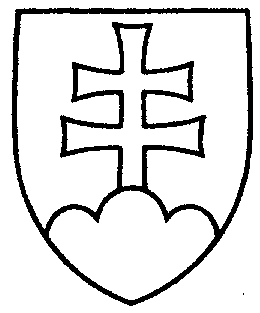 1791ROZHODNUTIEPREDSEDU NÁRODNEJ RADY SLOVENSKEJ REPUBLIKYzo 16. mája 2023k zmene v zložení Klubu poslancov Národnej rady Slovenskej republiky za hnutie  OBYČAJNÍ ĽUDIA a nezávislé osobnostib e r i e m   n a   v e d o m i e	- písomné oznámenie predsedu Klubu poslancov Národnej rady Slovenskej republiky za hnutie OBYČAJNÍ ĽUDIA a nezávislé osobnosti Michala Šipoša zo 16. mája 2023 o tom, že:	- 16. mája 2023 sa stal členom Klubu poslancov Národnej rady Slovenskej republiky za hnutie  OBYČAJNÍ ĽUDIA a nezávislé osobnosti Roman Mikulec, ktorý si uplatnil mandát poslanca Národnej rady Slovenskej republiky po vymenovaní vlády Slovenskej republiky         15. mája 2023, čím zaniklo dočasné poverenie vláde Slovenskej republiky, udelené prezidentkou Slovenskej republiky 16. decembra 2022;	- 15. mája 2023 prestali byť členmi Klubu poslancov Národnej rady Slovenskej republiky za hnutie OBYČAJNÍ ĽUDIA a nezávislé osobnosti Vojtech Tóth, Sebastián Kozarec a Peter Cseh, ktorým zanikol mandát poslanca Národnej rady Slovenskej republiky, v súvislosti s uplatnením mandátu poslanca Národnej rady Slovenskej republiky Jána Budaja, Eduarda Hegera a Andreja Stančíka;u k l a d á m      vedúcemu Kancelárie Národnej rady Slovenskej republiky            zabezpečiť zníženie limitu finančných prostriedkov Kancelárie Národnej rady Slovenskej republiky určeného na úhradu výdavkov Klubu poslancov Národnej rady Slovenskej republiky za hnutie OBYČAJNÍ ĽUDIA a nezávislé osobnosti o čiastku pripadajúcu na troch členov (Vojtech Tóth, Sebastián Kozarec, Peter Cseh) od 16. mája 2023 a zvýšenie limitu finančných prostriedkov Kancelárie Národnej rady Slovenskej republiky určeného na úhradu výdavkov Klubu poslancov Národnej rady Slovenskej republiky za hnutie  OBYČAJNÍ ĽUDIA a nezávislé osobnosti o čiastku pripadajúcu na jedného člena (Roman Mikulec) od      16. mája 2023.                                                         Boris K o l l á r   v. r.